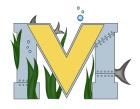 			PROJECT #1 PROPOSALName(s):  Zack Boudreau, Zac mierschTechnology:Part A:  Project Ideas & ObjectivesFor a project idea we are going to look at different Perspective a catcher, pitcher, and batter during the events of a baseball game. With this we will turn the perspective into virtual reality to. We are possibly looking at continuing the blue tooth baseball project that Zach and Ben started last year.Part B:  Electronic Resourceshttps://www.youtube.com/watch?v=REoWro4DVVQ https://www.youtube.com/watch?v=BPZo-ep184U https://p6.zdassets.com/hc/theme_assets/922943/200212897/FLY008-14_4K_User_Downloadable_PDF_ANDROID_A4_v6.pdf https://www.youtube.com/watch?v=sEBe6hVXXHA https://www.youtube.com/watch?v=To2m40Pb4H4 https://www.youtube.com/watch?v=uulGm3tRC10 Part C:  Materials, Design Go Pro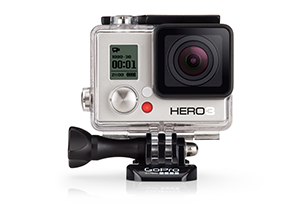 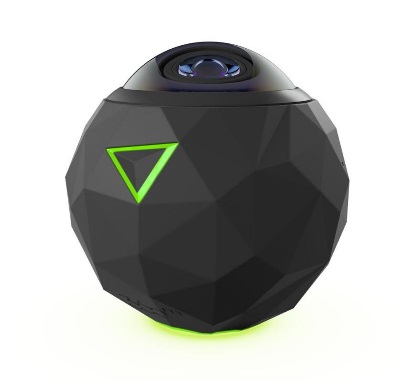 360 flyBall gear (gloves, catchers gear, bats etc.)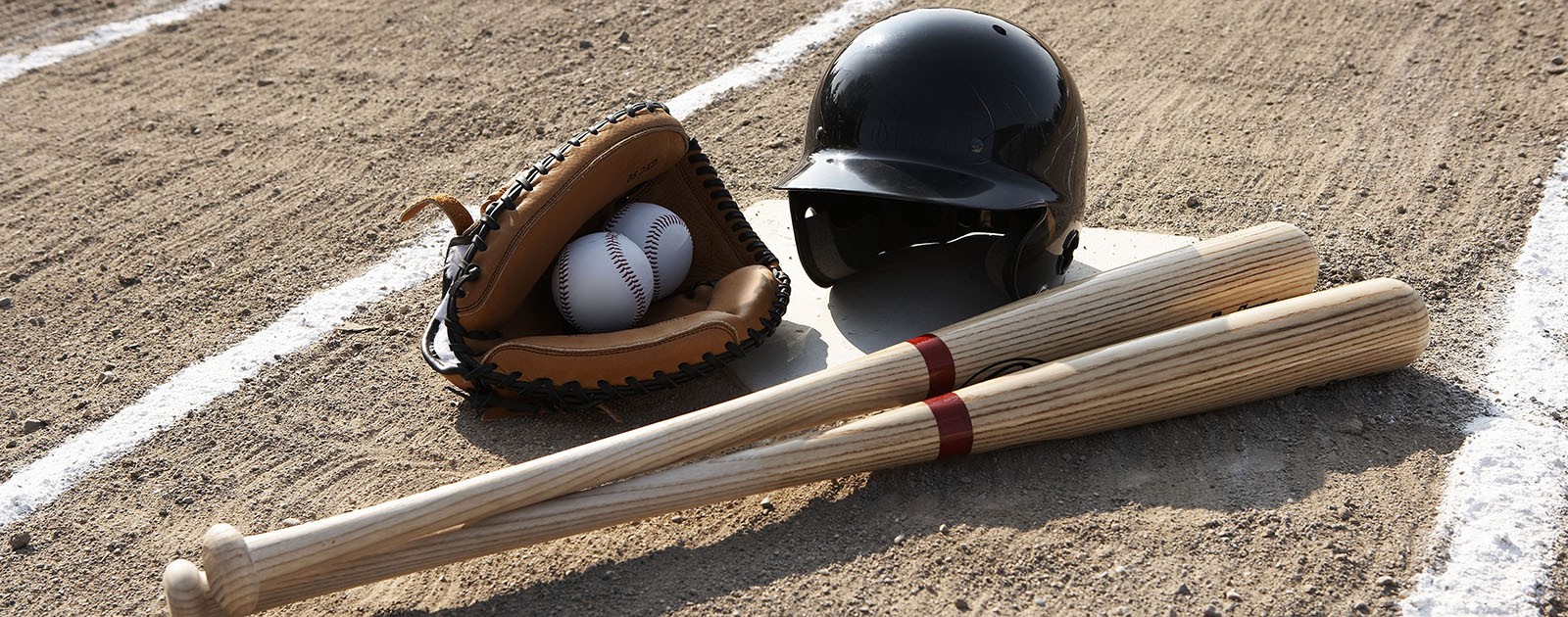 